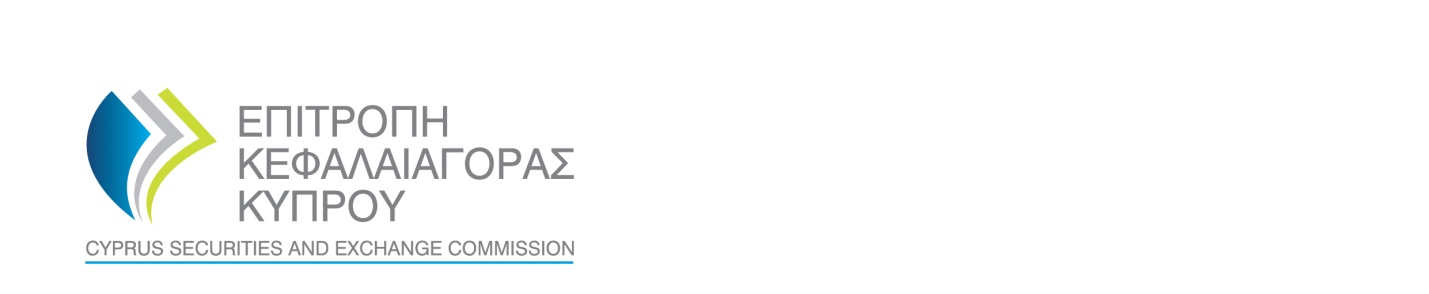                                                   NOTIFICATION OF INTENTION TO ESTABLISH A BRANCH INANOTHER EEA STATEName of CIF 	: «…..……………………………..» Authorisation number	: «…………………………………» Purpose of this formYou should complete this form if you are an Investment Firm that wishes to establish a branch in another EEA state, or wishes to make changes in the details of the Branch. *NEW* This Form needs to be accompanied by a Business Plan (Form 87-00-28).Please submit this form both in hard copy form and by email in pdf format at mifid.notifications@cysec.gov.cyContact InformationNote: For change of branch particulars notification please complete only the parts of the forms which contain new information. If the intention is to make changes to the investment services, activities, ancillary services or financial instruments, please list all the investment services, activities, ancillary services or financial instruments the branch will provide.Programme of operationsIntended Investment services, activities and ancillary services provided by the Branch*Please place an (x) in the appropriate boxes.Business Plan and structural organization of the Branch*An investment firm that intends to use tied agents in another Member State shall complete a separate notification in respect of each tied agent it intends to use.Ι responsibly declare, having full knowledge of the consequences of the Investment Services and Activities and Regulated Markets Law of 2017 (Law 87(I)/2017) (the “Law”), that:I have exercised all due diligence in ensuring that all the information stated in this notification, as well as the details and documents that accompany it are  correct, complete and accurate.   I am authorised to sign on behalf of the CIF.I acknowledge and accept that the Commission may reveal information in the discharge of its duties, as these are defined in the Law 87(Ι)/2017.In accordance with sections 71, 93 and 94 of the Law, I understand that the provision of false, or misleading information or data or documents or forms, or the withholding of material information from the current notification, is subject to an administrative fine and may constitute a criminal offence.     Full name: …………………...…………….............................................................................Position held in the Investment Firm:	…………..………………………………………………………Signature: ……………………………………..…………………………………………………………………….Date:  ……………………………………….………………………………………………………………………….For official use only The fees have been paid to the Accounting Department of the Cyprus Securities and Exchange Commission, as these are defined in the “Directive on Payable Charges and Fees (DI87-02)”. The receipt is attached.  …….………………………………………. SignatureType of notification: Branch passport notification/changes to existing branch notificationMember State in which the investment firm intends to establish a branch:Name of investment firm:Telephone number of Investment Firm:Address of Investment Firm:E-mail of Investment Firm:Name of the contact person at the investment firm:Name of the Branch:Address of the Branch:Telephone number of the Branch:Email of the Branch:Name(s) of those responsible for the management of the Branch:Home Member State:Authorisation Status:Authorised by Authorisation Date:Investment Services and activitiesInvestment Services and activitiesInvestment Services and activitiesInvestment Services and activitiesInvestment Services and activitiesInvestment Services and activitiesInvestment Services and activitiesInvestment Services and activitiesInvestment Services and activitiesInvestment Services and activitiesAncillary servicesAncillary servicesAncillary servicesAncillary servicesAncillary servicesAncillary servicesAncillary servicesA1A2A3A4A5A6A7A8A9B1B2B3B4B5B6B7Financial InstrumentsC1Financial InstrumentsC2Financial InstrumentsC3Financial InstrumentsC4Financial InstrumentsC5Financial InstrumentsC6Financial InstrumentsC7Financial InstrumentsC8Financial InstrumentsC9Financial InstrumentsC10Financial InstrumentsC111. Business Plan(a) How will the branch contribute to the strategy of the firm/group?(b) What will the main functions of the branch be?(c) Describe the main objectives of the branch?Business Plan2.  Commercial Strategy(a) Describe the types of clients/counterparties the branch will be dealing with?(b) Describe how the firm will obtain and deal with these clients?2.  Commercial Strategy3.  Organisational Structure(a) Briefly describe how the branch fits into the corporate structure of the firm/group? (This may be facilitated by attaching an organisational chart)(b) Set out the organisational structure of the branch, showing functional, geographical and legal reporting lines?(c) Who will be responsible for the branch operations on a day to day basis? Provide details of professional experience of the persons responsible for the management of the branch (Please attach CV)?(d) Who will be responsible for the internal control functions at the branch?(e) Who will be responsible for dealing with complaints in relation to the branch?(f) How will the branch report to the head office?(g) Detail any critical outsourcing arrangements?3.  Organisational Structure4. Tied Agents* (a) Will the branch use tied agent?(b) What is the identity of the tied agent?NameAddressTelephoneE-mailContact PointReference or hyperlink to the public register where the tied agent is registered4. Tied Agents*5. Systems &ControlsProvide a brief summary of arrangements for:(a)safeguarding client money and assets;(b)compliance with the conduct of business and other obligations that fall under the responsibility of the Competent Authority of the host Member State according to Art 35(8) and record keeping under Art 16(6);(c) staff code of Conduct, including personal account dealing;(d) anti-money laundering;(e) monitoring and control of critical outsourcing arrangements (if applicable);(f) details of the accredited compensation scheme of which the investment firm is a member;5. Systems &Controls6. Financial ForecastAttach a forecast statement for profit and loss and cash flow, both over an initial period of thirty six month period; 6. Financial Forecast